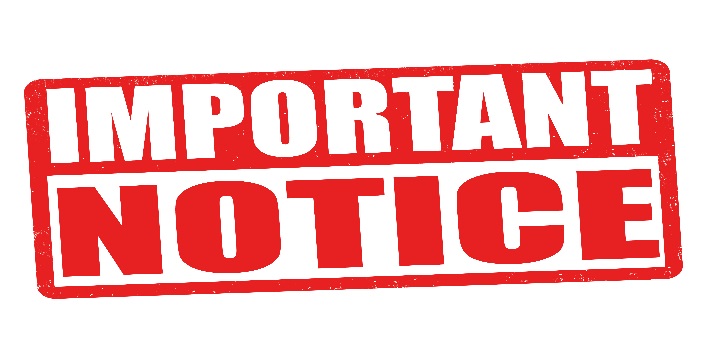 FINANCIAL AID REQUESTSDear Parents,FACTS financial aid applications for K-6 are due by February 15th . The Diocese, through The Hope Appeal, gives schools this aid. Our school received around $4,000 in aid last year from this scholarship program. Anyone in need of financial aid needs to complete the online application!FINANCIAL AID OPTIONS FOR 2019-2020Diocesan Hope Appeal Aid (have to complete FACTS online application)Good News Foundation Grant (have to complete their paper application)St. Patrick’s School Aid (have to complete FACTS online application)Scholarships (Awards, Returning Student scholarships, etc)Please go to the website below and fill out the application ASAP, you can use last year’s tax return information.***If you need a paper application call the school ASAP. https://online.factsmgt.com/signin/3M8P0